Informacja o zgłoszeniubudowy,o której mowa w art. 29 ust. 1 pkt 1-3 przebudowy, o której mowa w art. 29 ust. 3 pkt 1 lit. a instalowania, o którym mowa w art. 29 ust. 3 pkt 3 lit. d  Garwolin dnia 17.05.2022 r.B.6743.478.2022.RBI n f o r m a c  j ao braku wniesienia sprzeciwu wobec zgłoszeniaZgodnie z art. 30a pkt 3 ustawy z dnia 7 lipca 1994 roku – Prawa budowlane (tekst jednolity: Dz.U. z 2021 roku, poz. 2351) informuję, że WOBEC ZGŁOSZENIA z dnia 13 maja 2022 roku złożonego przez Gminę Łaskarzew DOTYCZĄCEGO ZAMIARU PRZYSTĄPIENIA DO BUDOWY SIECI WODOCIĄGOWEJ WOLA ŁASKARZEWSKA – SOŚNINKA (ONUFRYNÓW) ZE STACJĄ PODNOSZENIA CIŚNIENIA DLA INWESTYCJI „POPRAWA GOSPODARKI WODNO-ŚCIEKOWEJ W GMINIE ŁASKARZEW, PROJEKT BUDOWLANY SIECI WODOCIĄGOWEJ WOLA ŁASKARZEWSKA – SOŚNINKA (ONUFRYNÓW) ZE STACJĄ PODNOSZENIA CIŚNIENIA” NA DZIAŁKACH O NR EWID. 3005, 3756, 3588, 3624 W OBRĘBIE EWID. 140302_1.0001. MIASTO ŁASKARZEW; O NR EWID. 342, 340, 344, 325, 328, 212, 337 W OBRĘBIE EWID. 140306_2.0018 SOŚNINKA; O NR EWID. 370/1, 478 W OBRĘBIE EWID. 140306_2.0022 WOLA ŁASKARZEWSKA, TUTEJSZY URZĄD NIE WNIÓSŁ SPRZECIWU./-/ Starosta Powiatu Garwolińskiego 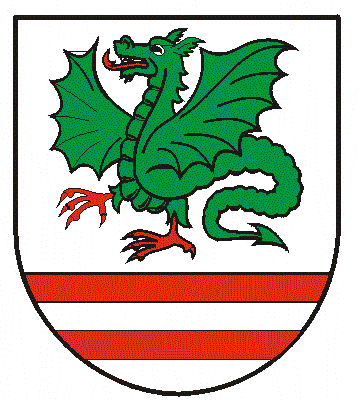 